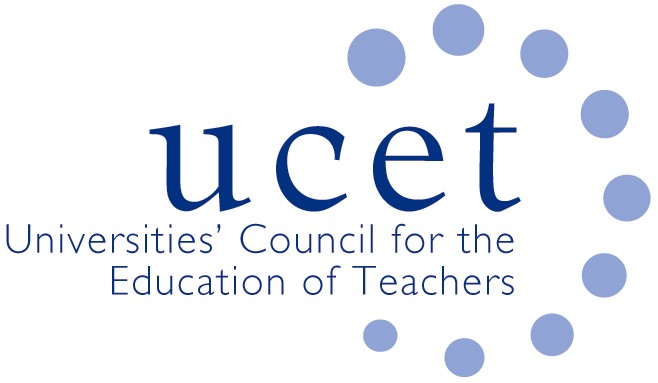 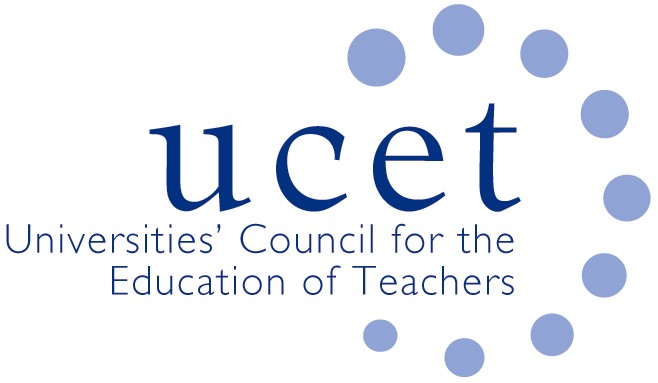 UCET Executive Committee 10.00am, 7 January 2020			Mary Sumner House, 24 Tufton Street, London SW1P 3RBAgendaDeclarations of interestMinutes and matters arising UCET risk register (enc.)UCET strategy development:Period to be covered by the strategyVision & missionValues, principles & intellectual baseEngagement with statutory agenciesWorking in partnershipServices offered to the membership:Lobbying/influencingInformation sharing/networkingProvision of adviceProcess:TimescaleUCET forums and groupsDiscussions with external partnersArrangements for afternoon DfE meetingAny other businessDate of next meeting: 24 March 2020 at 10.30amBackground papersMinutes of the previous meetingRisk RegisterCurrent UCET strategyUCET constitutionSummary of UCET member services